Westworth United Church1750 Grosvenor Avenue, Winnipeg, Manitobaon Treaty One Territory in the heart of the Métis NationStewardship Sunday IIIOctober 30, 2022We Gather to WorshipWelcomeIntroit:    “Now Let Us All Praise God And Sing”             Gordon Young	        Candle Lighting and Prelude:      “Come, Come Ye Saints”                                                                                                                               Cyril Jenkins	Treaty Acknowledgement Hymn: VU 256 “O God Beyond All Praising”	THAXTEDPrayer of Confession:Forgive us when we try to be who we aren’t.Forgive us when we don’t live fully into who we really are.Help us know and accept the unique and beautiful selvesYou have created us to be. 			
Silent MeditationWords of AssurancePassing the Peace:	May the peace of Christ be with you.	And also with you. Passing of Peace Music: “A Mighty Fortress”      arr. Penny RodriguezWe Hear the WordResponsive Reading: VU 789 “Psalm 71”Scripture Reading: Ephesians 1:1-2, 15-19; 2:8-10	Hear what the Spirit is saying to the Church.	Thanks be to God.Sung Response: VU 956 “Your Word is a Lamp”Anthem: “Make Me an Instrument of Thy Peace”  Mary McDonaldSermon: “Masked Saints”We Respond to the WordHymn VU 707“For the Faithful Who have Answered” 							Sylvia Dunstan/OMNI DIEOffertory PrayerMinistry of the PeoplePrayers of the People    Prayer Introit:  MV 175 “May We But Wait”	          Will Petricko      The Lord’s Prayer: VU 921Hymn VU 705 “For All the Saints” vs. 1-3 	SINE NOMINEBenedictionSung Response “Hallelujah”	ST. GEORGE’SPostlude:    Variations sur ”Sine Nomine”                       Denis Bédard	Reader: Mac Watts		QR Code for Westworth donationsCamera & Production: Peter Sim & Kevin Sim	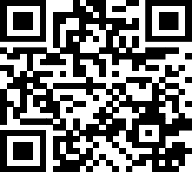 Interim Director of Music: Ruth WiwcharOrganist: Dorcas WindsorMinister: Loraine MacKenzie Shepherd